Lista de comprobación CARE (2013) de la información a incluir al	      Redactar un informe de caso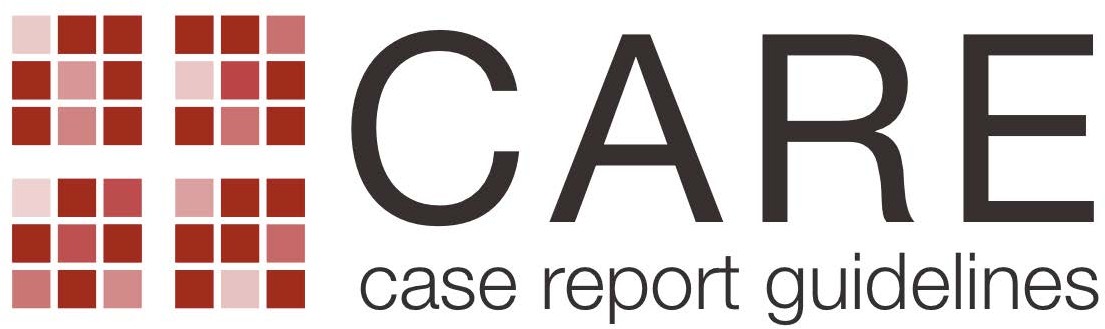 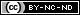 Título	1	Las palabras “informe de caso” deben aparecer en el título junto con lo más interesante de este caso. . . . . . . . . . . .       Pag. 1Palabras clave	2	Los elementos clave de este caso en 2 - 5 palabras clave. . . . . . . . . . . . . . . . . . . . . . . . . . . . . . . . . . . . . . . . . . . . . . . .    Pag. 2Resumen	3a	Introducción— ¿Qué es único en este caso? ¿Qué aporta de nuevo a la literatura médica? . . . . . . . .  . . . . . . . . . . . .	 Pag. 2	3b	Los principales síntomas del paciente y los hallazgos clínicos importantes. . . . . . . . . . . . . . . . . . . . . . . . . . . . . . . . ..	 Pag. 2	3c	Los principales diagnósticos, intervenciones terapéuticas y resultados . . . . . . . . . . . . . . . . . . . . . . . . . . . . . . . . . . . ..      Pag. 2	3d	Conclusión— ¿Cuáles son las principales lecciones que se pueden extraer de este caso? . . . . . . . . .  . . . . . . . . . . . .     Pag. 2	Introducción	4	Breve resumen de los antecedentes de este caso haciendo referencia a la literatura médica pertinente. . . . . . . . . . . .     Pag. 4	Información del pacienteHallazgos clínicos5a	Información demográfica (como edad, sexo, origen étnico, profesión) . . . . . . . . . . . . . . . . . . . . . . . . . . . . . . . . . . . ..	 Pag. 8	5b    Principales síntomas de paciente (sus principales molestias) . . . . . . . . . . . . . . . . . . . . . . . . . . . . . .   . . . . . . . . . . . . . .         Pag. 8	 5c   Historial médico, familiar y psicosocial que incluya la dieta, el estilo de vida y la información genética pertinente. . .. Se incluyeron antecedentes gineco-obstétricos relevantes para el presente caso Pag. 85d Enfermedades concomitantes pertinentes, incluyendo intervenciones anteriores y sus resultados . . . . . . . . . . . . . . .     La paciente no presentaba enfermedades concomitantes ni intervenciones previas 6	Describir los hallazgos pertinentes de la exploración física (EF). . . . . . . . . . . . . . . . . . . . . . . . . . . . . .   . . . . . . . . . . . .	 Pag. 8Calendario	7	Describa hitos importantes relacionados con sus diagnósticos e intervenciones (tabla o figura) . . . . . . . . . . . . . . ..    Figuras Pag. 14-15	Evaluación diagnósticaIntervención terapéuticaSeguimiento y resultados8a   Métodos diagnósticos (como la EF, analíticas, técnicas de obtención de imágenes, cuestionarios) ...  . . . . . . . . . . . . .          Pag. 8-9 	 8b    Problemas para el diagnóstico (como económicos, lingüísticos o culturales) . . . . . . . . . . . . . . . . . ..  . . . . . . . . . . . . .         Pag. 9	 8c    Razonamiento diagnóstico, incluidos otros posibles diagnósticos tenidos en cuenta . . . . . . . . . . . ..  . . . . . . . . . . . .         Pag. 11	 8d Características de pronóstico (como los estadios en oncología) cuando proceda. . . . . . . . . . . . . . . . . . . . . . . . . . ..     La paciente no presentó carcinoma de seno	9a        Tipos de intervención (como farmacológica, quirúrgica, preventiva, autocuidados) . . . . . . . . . . . . . . .  . . . . . . . . . . . . .     Pag. 9	9b        Administración de la intervención (como dosis, concentración, duración) . . . . . . . . . . . . . . . . . . . . ..  . . . . . . . . . . . .         Pag. 9	9c         Cambios en la intervención (con justificación) . . . . . . . . . . . . . . . . . . . . . . . . . . . . . . . . . . . . . . . . . ..  . . . . . . . . . . . .      No se realizó cambios en la intervención propuesta inicialmente (cuadrantectomía central)	10a Resultados evaluados por el médico y por el paciente. . . . . . . . . . . . . . . . . . . . . . . . . . . . . . . . . . . . . . . . . . . . . . . ..            Pag. 8-9	10b Resultados importantes de la prueba de seguimiento . . . . . . . . . . . . . . . . . . . . . . . . . . . . . . . . . . . ..  . . . . . . . . . . . .     El seguimiento de la paciente ha sido por medio de consultas de seguimiento postoperatorio, todas dentro de parámetros normales	 10c Observancia de la intervención y tolerabilidad a la misma (¿cómo se ha evaluado?) . . . . . . . . . . . . . .  . . . . . . . . . . . .    La intervención realizada fue un cuadrantectomía central sin complicaciones	 10d Acontecimientos adversos e imprevistos. . . . . . . . . . . . . . . . . . . . . . . . . . . . . . . . . . . . . . . . . . . . . . . . . . . . . . . . . . . .      No se presentó ningún imprevisto ni acontecimiento adverso	Discusión	11a	Puntos fuertes y limitaciones en el manejo de este caso. . . . . . . . . . . . . . . . . . . . . . . . . . . . . . . . . . . .   . . . . . . . . . . . .    Pag. 10	11b Discusión de la literatura médica pertinente. . . . . . . . . . . . . . . . . . . . . . . . . . . . . . . . . . . . . . . . . . . . ..  . . . . . . . . . . . .          Pag. 10-11	 11c Justificación de las conclusiones (incluida la evaluación de las posibles causas) . . . . . . . . . . . . . . . . . . . . . . . . . . ..         Pag. 12	 11d       Las principales lecciones que se pueden extraer de este informe de caso. . . . . . . . . . . . . . . . . . . . ..  . . . . . . . . . . . . .     Pag. 12	Perspectivadel paciente	12Consentimiento informado	13¿Comunicó el paciente su perspectiva o experiencia? (Incluir siempre que sea posible) . . . . . . . . . . . . . . . . . . . . . . . .    No se incluyó	¿Dio su consentimiento informado el paciente? Facilítelo si se le solicita. . . . . . . . . . . . . . . . . . . . ..   . . . . . . . . . . . .	Sí  X	No